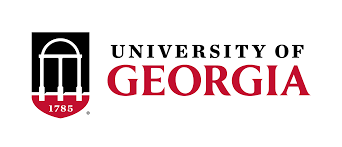 School of Public and International AffairsDepartment of Political SciencePols 1101: Introduction to American GovernmentDr. Mark LeeperSpring 2024Contact:  mark.leeper@uga.edu    Office:  Baldwin 305D   Course Description and ObjectivesAlthough many students wander away from high school civics with a mixture of boredom and horror, the study of American Government as an undergraduate should never be anything but intriguing and relevant.  The Constitution, after all, persists as the reflection of our enduring and conflicting fundamental values—liberty, order, justice, participation, democracy, individualism, capitalism, equality, and due process, to name a few.  The pleasure is that many of these values are highly desirable to citizens within a government.  The pain is that many of them clash, are difficult to obtain, and sometimes are mutually exclusive.  The United States’ system is always cranking through, and crackling with internal conflict—and as we will find out, by design.Take for example the ability to vote (participation).  Although clearly a value within our system, there is no absolute right to vote.  States determine voter eligibility in the U.S. system.  Thus, for decades and even centuries, denying the vote has been a tool of oppression against women, blacks, and many others. For example, measures have recently been proposed to bump the minimum voting age back to 21. States also attempt to constrict the vote for one party to maintain power.  Sometimes states and discrimination prevail, but sometimes the countervailing value—equality and “equal protection”—opens access to the vote.  In June 2023, the U.S. Supreme Court demanded Alabama redraw their district lines since it was clear they were constructed on the basis of race to deny representation for blacks.More generally, consider the two pillars of U.S. society, liberty and equality, are in reality mutually exclusive.  Perfect liberty will not yield economic equality; people are free to amass unlimited wealth.  The United States undoubtedly favors more freedom than equality, but these values are always explored and compete through policy.In this course, we will examine the powers conferred to institutions within the Constitution, as well as the liberties listed, and the processes and actors involved in the system (e.g. campaigns, candidates, money, media, etc.).  Also, we will examine the big picture.  What kind of system is the United States?  And, as the media says every day, is our “democracy under attack?”Maybe.  Maybe not.Course Format. Since this is a survey course, I arrive prepared to lecture for hours, days, even weeks on any given topic.  However, discussion and insightful interruption is always welcome.  I will post the outlines and supporting materials/links periodically on eLC. The path of this course is largely up to you—it can follow the planned outlines precisely, or veer in unintended directions.  Either way it’s learning.Required Text.  For the first time in my undistinguished career, I am not assigning a standard textbook. In 21st century America, they are simply too expensive and marginally helpful. You will notice, moreover, this is NOT a class about terms, definitions, and “multiple choice;” it is about learning, analyzing, and understanding the processes within American politics.I will periodically assign readings and post links on eLC.  They will be announced IN CLASS and will guide our discussion some days.  PAY ATTENTION.Required Technology: eLCMake sure you have solid internet access and understand how to navigate eLC (as if I do).  My primary means of communication outside of class will be through announcements postedin eLC. Make sure you receive eLC updates for our class automatically via email (eLC >Click on your profile > Notifications > Instant Notifications).In addition, you are welcome to send me questions or information via e-mail, eLC, or any social media messaging tool, if you dare track me down (NOTE:  any remarks on social media reflect my own thoughts and are NOT affiliated with UGA).  I am not on Instagram presently because I do not understand it.Grade Breakdown.There will be periodic written assignments in response to current events, readings, course materials, and documentaries we view. They will range in 10 points for in-class writings to 20-30 points for out of class assignments.  They will be announced in class and posted in “assignments” in eLC with due dates (typically with one week to complete). Some assignments, however, will be due the day we discuss a topic. IT IS IMPERATIVE YOU ATTEND CLASS OR COMMUNICATE WITH ME REGARDING ASSIGNMENTS AND COURSE CONTENT. Lastly, there will be a final essay worth around 100 points.  It is likely we will land around 250 total points,Grading Scale for Final Semester Grades (percent):100-94 A    89-87 B+   83-80 B-    76-74 C    69-67 D+    63-60 D-93-90  A-    86-84 B     79-77 C+   73-70 C-   66-64 D      59-0   FAttendance Policy.Although I do not carry an “official” attendance policy, I will monitor attendance, and be forewarned even sporadic absences will affect your grade.  It will be impossible to perform well on written assignments and keep up with the timeline.  Further, poor attendance will affect marginal grades; that is, if you are between a “B-” and a “C+,” rampant truancy will certainly lower you into the “C” range.  Contrarily, perfect attendance may lift a borderline grade.  John Adams (our second President) wrote the “facts” we learn in college aren’t so important; they fade with the passing years.  It’s who we become by virtue of the process.  Obviously, time in class is at the core of that experience.OBIGATORY RESOURCES and ASSORTED POLICIESDisability Resource CenterIf you anticipate needing accommodations due to the impact of a disability or medicalcondition, you must register for services with the Disability Resource Center. Additionalinformation can be found here: http://drc.uga.edu/Withdrawal PolicyUndergraduate students can only withdraw from four courses and receive a withdrawal-passing (WP) grade while enrolled at the University. Students can drop any class withoutpenalty during the drop/add period at the beginning of every semester. Dropped coursesduring the drop/add period do not qualify as withdrawals. Instructors have the ability towithdraw a student from the class due to excessive absences (see course attendance policy).Please review the policy here: https://reg.uga.edu/general-information/policies/withdrawals/Culture of Honesty PolicyYou are responsible for knowing and complying with the policy and procedures relating toacademic honesty. To understand what constitutes dishonest work, as defined by theUniversity, please carefully review the policy here:https://honesty.uga.edu/_resources/documents/academic_honesty_policy_2017.pdfOf particular concern now is the introduction of “Artificial Intelligence” – please take not of UGA’s position on AI:“Unless explicitly stated, artificial intelligence-based technologies, such as ChatGPT, must not be used to generate responses for student assignments. Use of artificial intelligence or word mixing software to complete assignments is considered unauthorized assistance in this course.  We encourage you to use AI tools to explore the field and help you study. However, you must take full responsibility for any AI-generated materials you incorporate in your course products. Information must be verified, ideas must still be attributed, and facts must be true.”Prohibition on Recording LecturesIn the absence of written authorization from the UGA Disability Resource Center,students may not make a visual or audio recording of any aspect of this course. Studentswho have a recording accommodation agree in writing that they:     • Will use the records only for personal academic use during the specific course.     • Understand that faculty members have copyright interest in their class lectures and       that they agree not to infringe on this right in any way.     • Understand that the faculty member and students in the class have privacy rights       and agree not to violate those rights by using recordings for any reason other than       their own personal study.     • Will not release, digitally upload, broadcast, transcribe, or otherwise share all or       any part of the recordings. They also agree that they will not profit financially and       will not allow others to benefit personally or financially from lecture recordings or       other course materials.     • Will erase/delete all recordings at the end of the semester.     • Understand that violation of these terms may subject them to discipline under the       Student Code of Conduct or subject them to liability under copyright laws.Mental Health and Wellness Resources. If you or someone you know needs assistance,you are encouraged to contact Student Care and Outreach in the Division of Student Affairsat 706-542-7774 or visit https://sco.uga.edu.They will help you navigate any difficult circumstances you may be facing by connecting you with the appropriate resources or services.• UGA has several resources for a student seeking mental health services(https://www.uhs.uga.edu/bewelluga/bewelluga).or crisis support (https://www.uhs.uga.edu/info/emergencies).• If you need help managing stress anxiety, relationships, etc., please visitBeWellUGA (https://www.uhs.uga.edu/bewelluga/bewelluga) for a list of FREEworkshops, classes, mentoring, and health coaching led by licensed cliniciansand health educators in the University Health Center.• Additional resources can be accessed through the UGA App.Course ScheduleHere is the calendar of subjects.  Stay tuned – the schedule is subject to change.Section 1:  Democracy in Theory and PracticeJANUARY 9-11IntroductionsJANUARY 16-18-23Democracy in the U.S.:  A “High-Flying Kite?”  …or a “Sputtering Dirigible?”American Culture, Beliefs, and Citizen (In) Activity JANUARY 25-30/FEBRUARY 1-6Democracy and Dishonesty:  Watergate (VIEW DOCUMENTARY)Democracy and Dishonesty:  Libya, Iran/Contra, WMD, and…TrumpFEBRUARY 8-13-15Democracy, Inclusion, and the Right to Vote:  The Systematic Denial of Voting Rights and Human DignityKing, Selma, and the Voting Rights Act (1965) (VIEW DOCUMENTARY)FEBRUARY 20The Failure of the First Two Reconstructions:  Racial Inequality and Remedial Measures (that is, affirmative action)FEBRUARY 22-27-29Section 2:  The Constitution:  Formation and ApplicationThe American Revolution: Causes and Effect (VIEW DOCUMENTARY)The United States Constitution:  Formation and PrinciplesDefending the Constitution…the FederalistsMARCH 12-14-19 “Judicial Activism” and the Right to Privacy:  Can the State Take Your IUDs?The Right to Terminate: Roe. Hobbs. and Abortion TodayLGBTQ Rights:  Under Attack?Section 3:  Rights, Liberties, and the ConstitutionMARCH 21-26-28THE BILL of RIGHTS:  FREEDOM of SPEECH            CATEGORIES of UNPROTECTED SPEECH:              --SEDITIOUS SPEECH              --FIGHTING WORDS, HATE SPEECH, and TRUE THREATS              --SYMBOLIC SPEECH and RIGHTS of PUBLIC SCHOOLCHILDREN              --OBSCENITY, PORNOGRAPHY, and LIBELAPRIL 2-4      *    RELIGIOUS FREEDOM:  THE ESTABLISHMENT CLAUSE    --prayer in school    --government support of religious schools    --religious use of public property and public displays                 *    RELIGIOUS FREEDOM:  FREE EXERCISE and the New “Religious Liberty”APRIL 9-11           *    THE FOURTH AMENDMENT:  Probable Cause v. Reasonableness*   The Fourth Amendment and Public Schools:  Yeah, Right*    Policing, Order, and Individual RightsAPRIL 16THE DEATH PENALTY:  Patterns, Effectiveness, and MethodsSection 4:  U.S. System in Action:  Institutional and Citizen PracticeAPRIL 18MEDIA and POLITICS:  The Rise of Information and the Demise of “News”APRIL 23-25MONEY and US ELECTIONS:  FECA, Citizens United, and the Failure to Regulate  PARTIES, ELECTIONS, and REALIGNMENT:  THE ELECTION of 2024